Experiences(28.02.2015 – Till date) Amwaj Foodstuff Trading LLC, Dubai UAEDesignation: Accounts GeneralMaintain up-to-date billing system, Generate and send out invoicesFollow up on, collect and allocate paymentsCarry out billing, collection and reporting activities according to specific deadlinesMonitor customer account details for non-payments, delayed payments and other irregularitiesResearch and resolve payment discrepanciesPreparation and handling of company’s  receivables and payables and generate age analysisMaintain accounts receivable customer files and recordsCommunicate with customers via phone, email, mail or personallyAssist with month-end closing, Collect data and prepare monthly metricsPreparing cheques, payment follow upUp to date supplier ledger, sister concern reconciliationData entry for new proposal forms, day to day book keepingPerform account and Bank reconciliations.Fashion Group, Gudalur, Tamil Nadu, India 	Aug - 2010 to 2015 Feb  Accountant, Store Manager.Stock / Inventory Analysis, Analyzing Sales turnover and Management asset reportComplete all required reports regarding  Sales , Sales Executives and companies  whoSupply the products.Assisting Sales Manager in the process of stock checking and ordering the products.Interpret and analyze team sales data to forecast and enhance sales rep productivityReceiving Textile goods, printing cost and analyzing stock details.Inventory control of textile shop and products.Producing monthly sales report to sale tax Department.Customs clearance coordination & processing of shipping documentsEntering salary reports, monthly sales report and maintaing the stock.Customer Care Retention Executive:  Airtel, Bangalore, India	Dec 2008 to Nov 2009Customer Service Executive - Tata Indicom, Tamil Nadu, India	March - 2007 to Nov – 2008Academic performanceBachelor of Arts  (University of Calicut, India) Plus-Two (University of Calicut, India) Secondary School Certificate (S.S.L.C) (Board of Public Examination Tamil Nadu Govt) Summarization                                                                                                                                    I believe that I have the right attitude to be effective, professional & possess the necessary human skills to interact and co-ordinate with superiors and peers alike. 	                SHAMEERSHAMEER.291739@2freemail.com  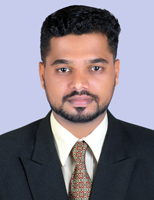 Personal Data:Language ProficiencyEnglishTamilMalayalamArabic (Reading)Computer ProficiencyAdequate Computer knowledge.Proficiency in Microsoft OfficeSuite.ObjectiveAim to be an associate with a progressive organization that gives me scope to update my knowledge and skills in accordance with the latest trends and be part of a team that dynamically works towards growth of organization and gains satisfaction thereof.A Brief Overview6 years experience as an accountant with in depth knowledge of accounting tools, procedures and transactions. Seeking to work in a challenging environment and grow with the company to achieve its goal and get additional knowledge.Maintaining the company accounts with accounting software (Eagle Software Solution).Seeking a position as an Accountant where extensive experience will be further developed and utilized.Able to use own initiative and work as a team. Proven leadership skills, including managing and motivating other staff to achieve company objectives. Computer erudite  & Analyst with a flair for adapting quickly to dynamic business environmentsAnalyze business operations, trends, costs, revenues, financial commitments, and obligations, to project future revenues and expenses or to provide advice.Experienced in keeping the records of daily financial transactions and analyzing the financial aspects of organization.StrengthsLeadership & Team Management.Result Oriented. Consulting, Planning & Analysis.Change Management & Relationship Management.Excellent Communication Skills.Assess work requirements & co-ordinate in accordance.Flexible, Smart Working & SincereExtreme commitment to all work allottedRespect and regards for seniorsProfessional Expertise 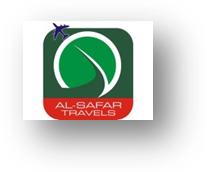 Nov 2010  –  Oct 2013      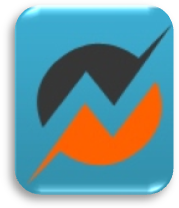 Alsafar Travels & Al Shifa Medicals, Gudalur ,IndiuaAccounts & Admin Executive Maintains & update the organization's manpower planningPayroll preparations, calculations and disburses for various level employees.Ensures WPS (Wages Protection System) as per UAE labour Law.Leave salary, gratuity Calculations as per the company policy as well law demands.